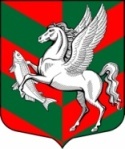 Администрация муниципального образованияСуховское сельское поселениеКировского муниципального района Ленинградской областиП О С Т А Н О В Л Е Н И Еот  08 октября 2015 г. № 177 О внесении  изменений  в постановление  от 16.12.2013 г. № 150« Об утверждении муниципальной программы « Устойчивое общественное развитие  в МО Суховское сельское поселение на 2014-2016 г.г» 1. С целью оптимизации расходов в рамках  программы «Устойчивое общественное развитие в МО Суховское  сельское  поселение на  2014-2016 г.г.», утвержденной постановлением администрации Суховского сельского поселения Кировского муниципального района Ленинградской области от 16.12.2013 г.  № 150 внести изменения          в 	        Перечень мероприятий муниципальной программы «Устойчивое общественное развитие в МО Суховское  сельское  поселение на  2014-2016 г.г.»  постановлению.2.Настоящее постановление вступает в силу после его опубликования на  официальном сайте администрации Суховского сельского поселения.Глава администрации                                                             О.В.БарминаПриложение  № 2 к постановлению администрации Суховского сельского поселения                                                                                                                                          Перечень мероприятий подпрограммы «Устойчивое общественное развитие в МО Суховское сельское поселение на 2014-2016 г.г.» N   
п/п Мероприятия по
реализации    
программы     
Источники     
финансированияСрок       
исполнения 
мероприятияОбъем         
финансирования
мероприятия   
в текущем     
финансовом    
году (тыс.    
руб.) Всего
(тыс.
руб.)Объем финансирования по годам (тыс. руб.)         Объем финансирования по годам (тыс. руб.)         Объем финансирования по годам (тыс. руб.)         Объем финансирования по годам (тыс. руб.)         Объем финансирования по годам (тыс. руб.)         Ответственный 
за выполнение 
мероприятия   
подпрограммыПланируемые   
результаты    
выполнения    
мероприятий   
программы    
(подпрограммы)N   
п/п Мероприятия по
реализации    
программы     
Источники     
финансированияСрок       
исполнения 
мероприятияОбъем         
финансирования
мероприятия   
в текущем     
финансовом    
году (тыс.    
руб.) Всего
(тыс.
руб.)20142014201520152016Ответственный 
за выполнение 
мероприятия   
подпрограммыПланируемые   
результаты    
выполнения    
мероприятий   
программы    
(подпрограммы)1234567788910114.Приобретение щебеночно- песчаной смеси для ямочного ремонта участка д.Кобона Средства бюджета поселенияСредства областного бюджета11,1110,611,1110,6Ямочный ремонт дорог в населенном пункте6Услуга автогрейдераСредства      
бюджета   поселенияСредства областного бюджета  11,3117,711,3117,7специалисадминистрации7.Приобретение уличного спортивного комплекса д.СанделаСредства      
бюджета поселенияСредства областного бюджета  39,53395,4739,53395,47специалисадминистрации10Асфальтирование тротуарной дорожки  в д.Выстав Средства      
бюджета поселенияСредства областного бюджета  47,08423,747,08423,7